Spett.le Dirigente Scolastico Istituto professionale per i servizi per l’enogastronomia e l’ospitalità alberghiera Rainulfo DrengotVia NobelAversaOggetto: 	Indagine di mercato, ad evidenza pubblica, per eventuale successivo affidamento diretto ai sensi dell’art. 1, comma 2, lett. a) del decreto legge n. 76 del 16 luglio 2020 convertito nella legge n. 120/2020, del decreto legge n. 77 del 31 maggio 2021 convertito nella legge n.108 del 29/07/2021 e dell’art. 36, comma 6 del d.lgs. 50/2016 e ss.mm.ii., mediante trattativa diretta su MEPA della fornitura e dei lavori per la realizzazione/potenziamento della rete LAN e wireless di cui al decreto dirigenziale n. 171 del 13/04/2022 - Progetto cablaggio strutturato e sicuro all’interno degli edifici scolastici (13.1.1A-FESRPON-CA-2021-187) CUP: J39J21006980006: Dichiarazione inesistenza cause di esclusione dalla partecipazione alle procedure di appalto previste dall’art. 80 del d.lgs n. 50/2016II sottoscritto _________________________________________________ , nato il _____________, residente nel Comune di ____________________________________________ , cap. ___________, Provincia_____________________________________ Stato _________________________,  Via / piazza ______________________________________________________________n. civ.___legale rappresentante della Ditta/Società _______________________________ ______________________ , con sede nel Comune di ___________________________________________________________  cap. ___________, Provincia_____________________________________ Stato _______________,  Via / piazza __________________ _______________________________________________ con partita I.V.A. numero __________________________________ tel.________________________ Fax ________________ e-mail ____________________________________________e-mail certificata ___________________________________ con espresso riferimento alla Ditta/Società che rappresenta, consapevole della responsabilità penale a cui può andare incontro in caso di dichiarazioni mendaci, falsità in atti e uso di atti falsi, ai sensi e per gli effetti degli artt. 46, 47 e 76 del D.P.R. n. 445/2000Dichiarache non esistono cause di esclusione dalla partecipazione alle procedure di appalto previste dall’art. 80 del d.lgs n. 50/2016, ed in particolare: che nei propri confronti e nei confronti degli amministratori e/o dei legali rappresentanti dell’impresa cessati dalla carica nel triennio antecedente la data di ricevimento della lettera di invito (per quest’ultimi l’impresa può in ogni caso dimostrare di aver adottato atti o misure di completa dissociazione dall’eventuale condotta penalmente sanzionata) non è stata pronunciata sentenza di condanna definitiva o emesso decreto penale di condanna divenuto irrevocabile, oppure sentenza di applicazione della pena su richiesta, ai sensi dell’art. 444 c.p.p., per i reati elencati nell’art. 80, comma 1, lett. a), b), c), d), e), f) e g) del d.lgs n. 50/2016; che non sussistono cause di decadenza, di sospensione o di divieto previste dall’art. 67 del d.lgs 159/2011 o di un tentativo di infiltrazione mafiosa di cui all’art. 84, comma 4 del medesimo decreto; di non aver commesso violazioni gravi, definitivamente accertate, rispetto agli obblighi relativi al pagamento delle imposte e tasse o dei contributi previdenziali, secondo la legislazione italiana o quella dello Stato in cui è stabilita (per la definizione di violazioni gravi definitivamente accertate vedi art. 80, comma 4 del d.lgs 50/2016);di non aver commesso gravi infrazioni debitamente accertate alle norme in materia di salute e sicurezza sul lavoro nonché agli obblighi di cui all’art. 30, comma 3 del d.lgs 50/2016;che l’impresa non è in stato di fallimento, di liquidazione coatta, di concordato preventivo o che nei cui riguardi non è in corso un procedimento per la dichiarazione di una di tali situazioni; di non essersi reso colpevole di gravi illeciti professionali, tali da rendere dubbia l’integrità o affidabilità dell’impresa. Tra questi rientrano gli atti e i comportamenti previsti dall’art. 80, comma 5, lettera c) del d.lgs 50/2016;che la partecipazione dell’impresa alla procedura di aggiudicazione non determina una situazione di conflitto di interesse ai sensi dell’art. 42, comma 2 non risolvibile se non con l’esclusione dell’impresa dalla procedura;che non vi è stato un precedente coinvolgimento dell’impresa nella preparazione della procedura d’appalto di cui all’art. 67 che provochi una distorsione della concorrenza non risolvibile con misure meno intrusive se non con l’esclusione dell’impresa dalla procedura;che nei confronti dell’impresa non è stata applicata la sanzione interdittiva di cui all’art. 9, comma 2, lettera c), del D. Lgs 08.06.2001 n. 231 o altra sanzione che comporta il divieto di contrarre con la pubblica amministrazione compresi i provvedimenti interdittivi di cui all'articolo 14 del d.lgs 81/2008;che l’impresa non è iscritta nel casellario informatico tenuto dall’Osservatorio dell’ANAC per aver presentato false dichiarazioni o falsa documentazione ai fini del rilascio dell’attestazione di qualificazione;che l’impresa non ha violato il divieto di intestazione fiduciaria posto all’art. 17 della legge 19.03.1990, n. 55;Che, ai sensi dell’art. 17 della legge 12.03.1999, n. 68, l’impresa è in regola con le norme che disciplinano il diritto al lavoro dei disabili poiché ha ottemperato alle disposizioni contenute nella Legge 68/1999. Gli adempimenti sono stati eseguiti presso l’Ufficio …………………………………………………………….  di …………….………………………………….., Via …………………..………..……………………….. n. …………       fax ……………………….….. e-mail ………..………….………………………………………....  Che, ai sensi dell’art. 17 della legge 12.03.1999, n. 68, l’impresa non è soggetta agli obblighi di assunzione obbligatoria previsti dalla Legge 68/99 per i seguenti motivi: …………………………………………………………………………………… ………………………………………………………………………………………………………………………che non è stato vittima dei reati previsti e puniti dagli artt. 317 e 629 c.p., aggravati ai sensi dell’art. 7 del decreto legge 13 maggio 1991, n. 152, convertito, con modificazioni, dalla legge 12 luglio 1991 n. 203 ovvero pur essendo stato vittima dei suddetti reati ha denunciato i fatti all’autorità giudiziaria;che è stato vittima dei reati previsti e puniti dagli artt. 317 e 629 c.p., aggravati ai sensi dell’art. 7 del decreto legge 13 maggio 1991, n. 152, convertito, con modificazioni, dalla legge 12 luglio 1991 n. 203, e non ha denunciato i fatti all’autorità giudiziaria, in quanto ricorrono i casi previsti dall’art. 4, 1° comma, della legge 24 novembre 1981, n. 689. che l’Impresa non si trova in alcuna situazione di controllo di cui all'articolo 2359 del codice civile con alcun soggetto, e di aver formulato autonomamente l'offerta. che l’Impresa non è a conoscenza della partecipazione alla medesima procedura di soggetti che si trovano, rispetto ad essa, in una delle situazioni di controllo di cui all'articolo 2359 del codice civile, e di aver formulato autonomamente l'offerta. che l’Impresa è a conoscenza della partecipazione alla medesima procedura di soggetti che si trovano, rispetto ad essa, in una delle situazioni di controllo di cui all'articolo 2359 del codice civile, e di aver formulato autonomamente l'offerta.  Luogo e Data  _________                                                                                              Timbro e Firma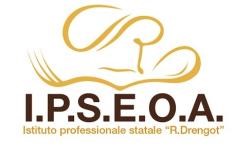 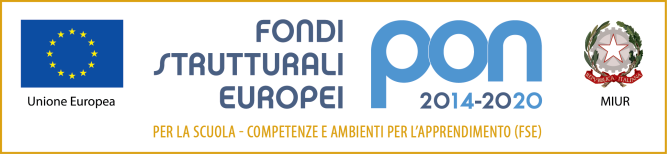 